Secteur des sciences économiques et socialesEléments à prioriser (essentiels) dans le 3e degré TQ, option « Agent en accueil et tourisme » Ce document a pour objectif de fournir aux enseignants des informations relatives à l’organisation de l’année scolaire 2021-2022 dans l’enseignement qualifiant du secteur des sciences économiques et sociales. L’ensemble de ces informations doit être adapté en fonction de la réalité de chaque classe.Vu le contexte de ces deux dernières années, il nous parait important de réaliser, avant tout nouvel apprentissage, une évaluation purement diagnostique des acquis des élèves (leurs points forts, leurs points plus faibles, …) et cibler ceux qui sont nécessaires pour l’apprentissage de nouveaux savoirs. Les observations participeront à la mise en place éventuelle d’un apprentissage différencié.Une évaluation diagnostique n’est pas nécessairement une évaluation « traditionnelle ». Elle peut prendre la forme d’une observation des élèves face à un exercice, un questionnaire (sur papier ou en ligne), une grille d’observation, une autoévaluation, un échange avec eux sur leurs connaissances et leur façon d’apprendre…Cela permet aux enseignants de cibler les élèves pour lesquels une remédiation est nécessaire et ceux à qui on peut proposer des activités de dépassement.La différenciation à mettre en place suite à l’évaluation diagnostique peut porter sur différents axes comme le montre le schéma suivant.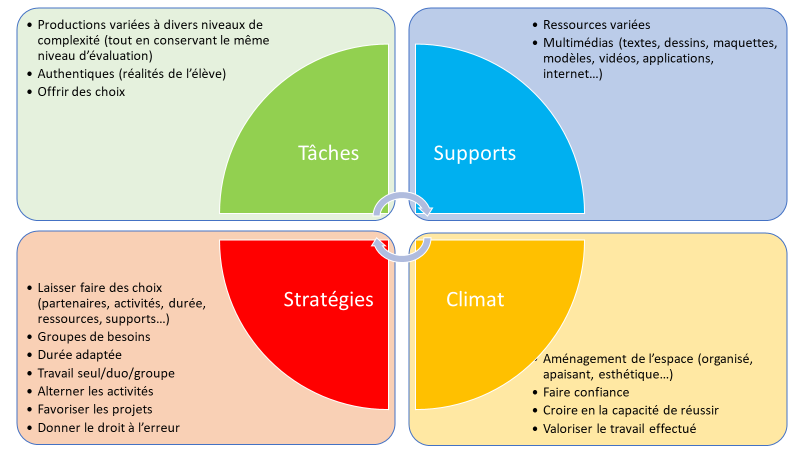 À la suite du diagnostic, l’enseignant planifie les apprentissages, les remédiations, les évaluations à valeur sommative et certificative (uniquement pour les essentiels). Des évaluations à valeur formative (pour l’ensemble des attendus du programme) sont réalisées toute l’année.Le document d’intentions pédagogiques (DIP) tient compte de cette planification.Il est conseillé à l’enseignant de repenser les espaces d’apprentissage et de continuer à utiliser le numérique qui reste une composante non négligeable du processus d’apprentissage.Les tableaux qui suivent ont pour objectif de mettre en évidence, dans les différents cours de l’OBG de 5e et 6e années, les essentiels à maitriser par des élèves de l’option. Dans le cadre de cette mise en évidence des éléments à prioriser, il est important d’insister sur le fait qu’un savoir ne doit pas être enseigné cette année parce qu’il était au programme de l’année précédente, mais parce que sa maîtrise est indispensable à l’appropriation d’un nouveau savoir. Pour le 3e degré TQ (5e et 6e années), vous trouverez ci-dessous les essentiels présentés sur base du découpage du métier en EAC et sur base du profil de formation.  Les compétences non prioritaires apparaissent avec un fond de couleur comme ci-dessous.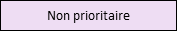 Pour toute question complémentaire, n’hésitez pas à nous contacter :jeanmarie.bauduin@segec.becatherine.libert@segec.begenevieve.perrad@segec.beVous trouverez également de nombreuses informations et ressources sur notre site à l’adresse : https://ses.fesec.be/Compétences du schéma de passationCompétences du schéma de passationFonction 01 : Accueillir le client (au comptoir, au téléphone), communiquer en milieu professionnelFonction 01 : Accueillir le client (au comptoir, au téléphone), communiquer en milieu professionnel1.1.1Repérer les comportements créant un climat commercial favorable1.1.2Etablir une relation de communication au téléphone (émission et réception appel) et en face à face1.1.3Etablir une relation de communication à l'émission d'un appel téléphonique1.2.1Utiliser les références courantes1.2.4Transmettre et recevoir des mails1.2.5Utiliser les fonctions courantes d'un traitement de texte1.3.1Synthétiser une communication orale sous forme de mémo ou d'un bref rapport oral1.3.2Compléter les lettres-types et des formulaires adaptés à des situations professionnelles courantes1.4.1Tenir une conversation en langues étrangères dans des situations professionnelles courantes1.4.2/1.4.4Lire et interpréter des docs courants en langues étrangères. Compléter des formulaires courants rédigés en langues étrangères 1.4.5 Transmettre à un tiers le contenu d'un message reçu en langues étrangères1.5.1Etablir un lien entre les caractéristiques des groupes de clients et leur comportement en matière de loisirs et de tourismeFonction 02 : Repérer, collecter des informations pour informer et conseiller le clientFonction 02 : Repérer, collecter des informations pour informer et conseiller le client2.1.1Mettre en œuvre des techniques de communication incitative … afin de cerner les attentes des clients2.1.2Identifier les produits touristiques répondant aux attentes des clients2.2.1Utiliser les références courantes des TO et les produits de l'agence ou de l'office2.2.2Repérer et utiliser les sources d'information adéquates pour répondre à une demande, à un besoin précis2.2.3Consulter une base de données à orientation touristique2.3.1Identifier les grands gisements du tourisme international, national, régional et local2.3.2Identifier des attractions touristiques dans leurs diverses perspectives2.3.3Repérer dans des outils de références des infos adaptées à la destination choisie par le client2.4.2Inventorier et présenter l'offre touristique régionale et locale2.4.3Sélectionner dans un fichier les hôtels … d'une zone touristique limitée, les classer et les présenter2.4.4Repérer les coordonnées des institutions locales et régionales et les présenter de manière structurée2.5.1Recueillir des informations relatives aux produits2.6.1Différencier les types de prix et leur impact commercial2.6.2S'informer des prix à partir de catalogues et/ou d'une base de données informatisée2.6.3Identifier, calculer et expliquer, à partir de tarifs, de spécifications et des conditions générales de vente le px net, suppléments et réductions2.6.4Expliquer en termes courants les principes généraux de vente (cadre juridique, assurance…)2.6.5Expliquer aux touristes les possibilités de formules combinées pour l'accès aux diverses attractions locales et régionalesFonction 03 : Réaliser la venteFonction 03 : Réaliser la vente3.1.1Apparier la demande du client à l'offre de l'agence3.1.3Calculer les prix des diverses solutions retenues3.1.7Compléter les bons de commande et les documents de réservation, manuellement ou non3.1.8Visualiser sur la carte des itinéraires, des circuits touristiques3.3.3Compléter des documents de billetterieFonction 04 : Gérer la vente et le suiviFonction 04 : Gérer la vente et le suivi4.1.1Identifier les documents commerciaux courants des agences de voyages et leurs règles d'établissement4.4.1Compléter les documents relatifs aux opérations de vente4.5.1Identifier les différentes formes de paiement et appliquer les vérifications nécessairesFonction 05 : S’intégrer dans la culture du métierFonction 05 : S’intégrer dans la culture du métier5.1.1Situer l'industrie touristique dans l'ensemble des activités économiques5.1.2Identifier l'organisation administrative du tourisme en Belgique5.1.3Caractériser les différentes formes du tourisme 5.4.1Lire des plans, des cartes5.4.2Repérer des itinéraires, des circuits touristiques locaux5.4.3Interpréter les plans des transports en communCompétences du schéma de passation par EACCompétences du schéma de passation par EACEAC 1 Vendre un voyage à forfait, sans extensionEAC 1 Vendre un voyage à forfait, sans extension1.1.3Etablir une relation de communication à l'émission d'un appel téléphonique1.2.1Utiliser les références courantes1.2.4Transmettre et recevoir des mails1.2.5Utiliser les fonctions courantes d'un traitement de texte1.3.2Compléter les lettres-types et des formulaires adaptés à des situations professionnelles courantes2.2.1Utiliser les références courantes des TO et les produits de l'agence ou de l'office2.5.1Recueillir des informations relatives aux produits2.6.2S'informer des prix à partir de catalogues et/ou d'une base de données informatisée2.6.3Identifier, calculer et expliquer, à partir de tarifs, de spécifications et des conditions générales de vente2.6.4Expliquer en termes courants les principes généraux de vente3.1.1Apparier la demande du client à l'offre de l'agence3.1.3Calculer les prix des diverses solutions retenues3.1.7Compléter les bons de commande et les documents de réservation, manuellement ou non4.1.1Identifier les documents commerciaux courants des agences de voyages et leurs règles d'établissement4.4.1Compléter les documents relatifs aux opérations de venteEAC 2 Négocier et vendre un voyage à forfait avec extensionEAC 2 Négocier et vendre un voyage à forfait avec extension1.3.1Synthétiser une communication orale sous forme de mémo ou d'un bref rapport oral1.4.1Tenir une conversation en langues étrangères dans des situations professionnelles courantes1.5.1Etablir un lien entre les caractéristiques des groupes de clients et leur comportement en matière de loisirs et de tourisme2.1.1Mettre en œuvre des techniques de communication incitative … afin de cerner les attentes des clients2.2.2Repérer et utiliser les sources d'information adéquates pour répondre à une demande, à un besoin précis2.2.3Consulter une base de données à orientation touristique2.3.1Identifier les grands gisements du tourisme international, national, régional et local2.3.2Identifier des attractions touristiques dans leurs diverses perspectives2.3.3Repérer dans des outils de références des infos adaptées à la destination choisie par le client2.6.1Différencier les types de prix et leur impact commercial2.6.2S'informer des prix à partir de catalogues et/ou d'une base de données informatisée2.6.3Identifier, calculer et expliquer, à partir de tarifs, de spécifications et des conditions générales de vente2.6.4Expliquer en termes courants les principes généraux de vente2.6.5Expliquer aux touristes les possibilités de formules combinées pour l'accès aux diverses attractions locales et régionales3.1.1Apparier la demande du client à l'offre de l'agence3.1.3Calculer les prix des diverses solutions retenues3.1.7Compléter les bons de commande et les documents de réservation, manuellement ou non3.1.8Visualiser sur la carte des itinéraires, des circuits touristiques3.3.3Compléter des documents de billetterie4.5.1Identifier les différentes formes de paiement et appliquer les vérifications nécessaires5.4.1Lire des plans, des cartesEAC 3 Participer à la préparation et à l'organisation d'une visite touristique guidée pour un groupeEAC 3 Participer à la préparation et à l'organisation d'une visite touristique guidée pour un groupe1.2.5Utiliser les fonctions courantes d'un traitement de texte1.4.1Tenir une conversation en langues étrangères dans des situations professionnelles courantes1.4.4Lire et interpréter des documents courants rédigés en langues étrangères1.4.5 Transmettre à un tiers le contenu d'un message reçu en langues étrangères2.3.1Identifier les grands gisements du tourisme international, national, régional et local2.3.2Identifier des attractions touristiques dans leurs diverses perspectives5.4.1Lire des plans, des cartesEAC 4 Accueillir et renseigner un visiteur dans un Office de tourismeEAC 4 Accueillir et renseigner un visiteur dans un Office de tourisme1.1.1Repérer les comportements créant un climat commercial favorable1.1.2/1.1.3Etablir une relation de communication au téléphone (émission et réception appel) et en face à face1.2.1Utiliser les références courantes1.4.1Tenir une conversation en langues étrangères dans des situations professionnelles courantes1.4.2/1.4.4Lire et interpréter des docs courants en langues étrangères. Compléter des formulaires courants rédigés en langues étrangères 1.4.5Transmettre à un tiers le contenu d'un message reçu en langues étrangères1.5.1Etablir un lien entre les caractéristiques des groupes de clients et leur comportement en matière de loisirs et de tourisme2.1.2Identifier les produits touristiques répondant aux attentes des clients2.3.1Identifier les grands gisements du tourisme international, national, régional et local2.3.2Identifier des attractions touristiques dans leurs diverses perspectives2.3.3Repérer dans des outils de références des infos adaptées à la destination choisie par le client2.4.2Inventorier et présenter l'offre touristique régionale et locale2.4.3Sélectionner dans un fichier les hôtels … d'une zone touristique limitée, les classer et les présenter2.4.4Repérer les coordonnées des institutions locales et régionales et les présenter de manière structurée3.1.8Visualiser sur la carte des itinéraires, des circuits touristiques5.1.1Situer l'industrie touristique dans l'ensemble des activités économiques5.1.2Identifier l'organisation administrative du tourisme en Belgique5.1.3Caractériser les différentes formes du tourisme …5.4.1Lire des plans, des cartes5.4.2Repérer des itinéraires, des circuits touristiques locaux5.4.3Interpréter les plans des transports en commun